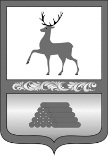 АДМИНИСТРАЦИЯ  ГОРОДСКОГО ОКРУГА  СЕМЕНОВСКИЙНИЖЕГОРОДСКОЙ  ОБЛАСТИФИНАНСОВОЕ  УПРАВЛЕНИЕПРИКАЗОб утверждении плана контрольной деятельности финансового управления администрации городского округа Семеновский на 2021 год   Утвердить план контрольной деятельности финансового управления администрации городского округа Семеновский на 2021 год согласно приложения № 1.    В целях обеспечения доступа к информации консультанту отдела планирования и анализа исполнения бюджета Смирнову Г.И. разместить план контрольной деятельности на официальных интернет-сайтах: www.zakupki.gov.ru и fin-semenov.ru. Исполняющий обязанности заместителя главы администрации,начальника финансового управления                                             Л.П. Фомичева                                                                                            Приложение № 1                                                                                                                                                   Утвержден приказом                                                                                            финансового управления                                                                                             администрации городского                                                                                           округа Семеновский                                                                                          от 11.01.2021 № 1-п                                                               П Л А Н    контрольной деятельности финансового управления администрации городского округа Семеновский на 2021 год1. Контрольные мероприятия в соответствии с ч.8 ст.99 Федерального закона № 44-ФЗ «О контрактной  системе в сфере закупок товаров, работ, услуг для обеспечения государственных  и муниципальных нужд»Контрольные мероприятия в соответствии с ч.3 ст.99 Федерального закона № 44-ФЗ «О контрактной  системе в сфере закупок товаров, работ, услуг для обеспечения государственных  и муниципальных нужд»Контрольные мероприятия в финансово-бюджетной сфереКонсультант отдела планирования                                                         Г.И. Смирнов и анализа исполнения бюджета               от 11.01.2021       №   1-пN п/пНаименование объекта контроляТема контрольного мероприятия, проверяемый период, метод контроляСрок проведения контрольного мероприятияИсполнитель Ф.И.О.1.МБДОУ детский сад №1 "Светлячок"Выездная проверка планирования и использования бюджетных средств, связанных с осуществлением закупок за 2019 г. и 2020 г. Январь 2021 г.Смирнов Г.И.2.Пафнутовский территориальный отделВыездная проверка планирования и использования бюджетных средств, связанных с осуществлением закупок за 2019 г. и 2020 г. и истекший период 2021 г.Февраль 2021 г.Смирнов Г.И.3.МБОУ "Лицей имени А.С. Пушкина"Выездная проверка планирования и использования бюджетных средств, связанных с осуществлением закупок за 2019 г. и 2020 г. и истекший период 2021 г.Май 2021г.Смирнов Г.И.4.Хахальский территориальный отделВыездная проверка планирования и использования бюджетных средств, связанных с осуществлением закупок за 2019 г. и 2020 г. и истекший период 2021 г.Август 2021г.Смирнов Г.И.5.МКУ «Муниципальная пожарная охрана»Выездная проверка планирования и использования бюджетных средств, связанных с осуществлением закупок за 2019 г. и 2020 г. и истекший период 2021 г.Октябрь 2021г.Смирнов Г.И.6.МБУ «Благоустройство города»Выездная проверка планирования и использования бюджетных средств, связанных с осуществлением закупок за 2019 г. и 2020 г. и истекший период 2021 г.Ноябрь 2021г.Смирнов Г.И.N п/пНаименование объекта контроляТема контрольного мероприятия, проверяемый период, метод контроляСрок проведения контрольного мероприятияИсполнитель Ф.И.О.1.Пафнутовский территориальный отделВыездная проверка соблюдения требований законодательства о контрактной системе в сфере закупок за 2019 г. и 2020 г. и истекший период 2021 г.Февраль 2021 г.Смирнов Г.И.2.МБОУ "Лицей имени А.С. Пушкина"Выездная проверка соблюдения требований законодательства о контрактной системе в сфере закупок за 2019 г. и 2020 г. и истекший период 2021 г.Апрель 2021г.Смирнов Г.И.3.Хахальский территориальный отделВыездная проверка соблюдения требований законодательства о контрактной системе в сфере закупок за 2019 г. и 2020 г. и истекший период 2021 г.Август 2021г.Смирнов Г.И.4.МКУ «Муниципальная пожарная охрана»Выездная проверка соблюдения требований законодательства о контрактной системе в сфере закупок за 2019 г. и 2020 г. и истекший период 2021 г.Сентябрь 2021г.Смирнов Г.И.5.МБУ «Благоустройство города»Выездная проверка соблюдения требований законодательства о контрактной системе в сфере закупок за 2019 г. и 2020 г. и истекший период 2021 г.Ноябрь 2021г.Смирнов Г.И.N п/пНаименование объекта контроляТема контрольного мероприятия, проверяемый период, метод контроляСрок проведения контрольного мероприятияИсполнитель Ф.И.О.1.МБДОУ детский сад №1 "Светлячок"Выездная проверка соблюдения положений правовых актов, регулирующих бюджетные правоотношения, условий соглашений о предоставлении средств из местного бюджета, достоверности отчетов о результатах предоставления и (или) использовании средств, предоставленных из бюджета, об исполнении муниципальных заданий за 2019 г. и 2020 г. Январь 2021г.Смирнов Г.И.2.Пафнутовский территориальный отделВыездная проверка соблюдения положений правовых актов, регулирующих бюджетные правоотношения за 2019 г. и 2020 г. и истекший период 2021 г.Апрель 2021г.Смирнов Г.И.3.МБОУ "Лицей имени А.С. Пушкина"Выездная проверка соблюдения положений правовых актов, регулирующих бюджетные правоотношения, условий соглашений о предоставлении средств из местного бюджета, достоверности отчетов о результатах предоставления и (или) использовании средств, предоставленных из бюджета, об исполнении муниципальных заданий за 2020 г. и истекший период 2021 г.Июнь 2021г.Смирнов Г.И.4.Хахальский территориальный отделВыездная проверка соблюдения положений правовых актов, регулирующих бюджетные правоотношения за 2019 г. и 2020 г. и истекший период 2021 г.Сентябрь 2021г.Смирнов Г.И.5.МКУ «Муниципальная пожарная охрана»Выездная проверка соблюдения положений правовых актов, регулирующих бюджетные правоотношения за 2020 г. и истекший период 2021 г.Октябрь 2021г.Смирнов Г.И.6.МБУ «Благоустройство города»Выездная проверка соблюдения положений правовых актов, регулирующих бюджетные правоотношения, условий соглашений о предоставлении средств из местного бюджета, достоверности отчетов о результатах предоставления и (или) использовании средств, предоставленных из бюджета, об исполнении муниципальных заданий за 2020 г. и истекший период 2021 г.Декабрь 2021г.Смирнов Г.И.